   									N° 2018 - . . - . .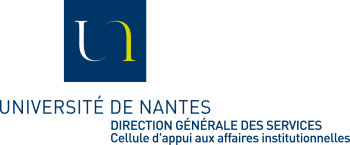 P R O C U R A T I O NJe soussigné(e), (nom, prénom et numéro d’étudiant) :Etudiant inscrit à :ESPE Académie de Nantes   Site de :Niveau de Formation (entourer votre niveau) :Master 1 - Master 2 - stagiaire FAS – stagiaire DUIntitulé de la formation :donne procuration à la personne suivante (nom,  prénom et numéro d’étudiant), inscrit(e) sur la même liste électorale :N° Etudiant du mandataire :                     Je soussigné(e), (nom et prénom du mandant) :Exerçant à (ESPE site de … ou UFR) :Collège électoral :donne procuration à la personne suivante (nom et prénom du mandataire), inscrit(e) sur la même liste électorale :pour voter en mes lieu et place le  pour les élections des représentants des au(x) scrutin(s) suivant(s) :                               Elections au Conseil d’école de l’ESPE, 13 et 15 novembre 2018Fait à Nantes, le 				Signature du mandantCachet de l’administration 